Инструкция по заполнению анкеты «Исследование транспортных перемещений населения».На первой странице анкеты необходимо ввести минимальные данные о себе.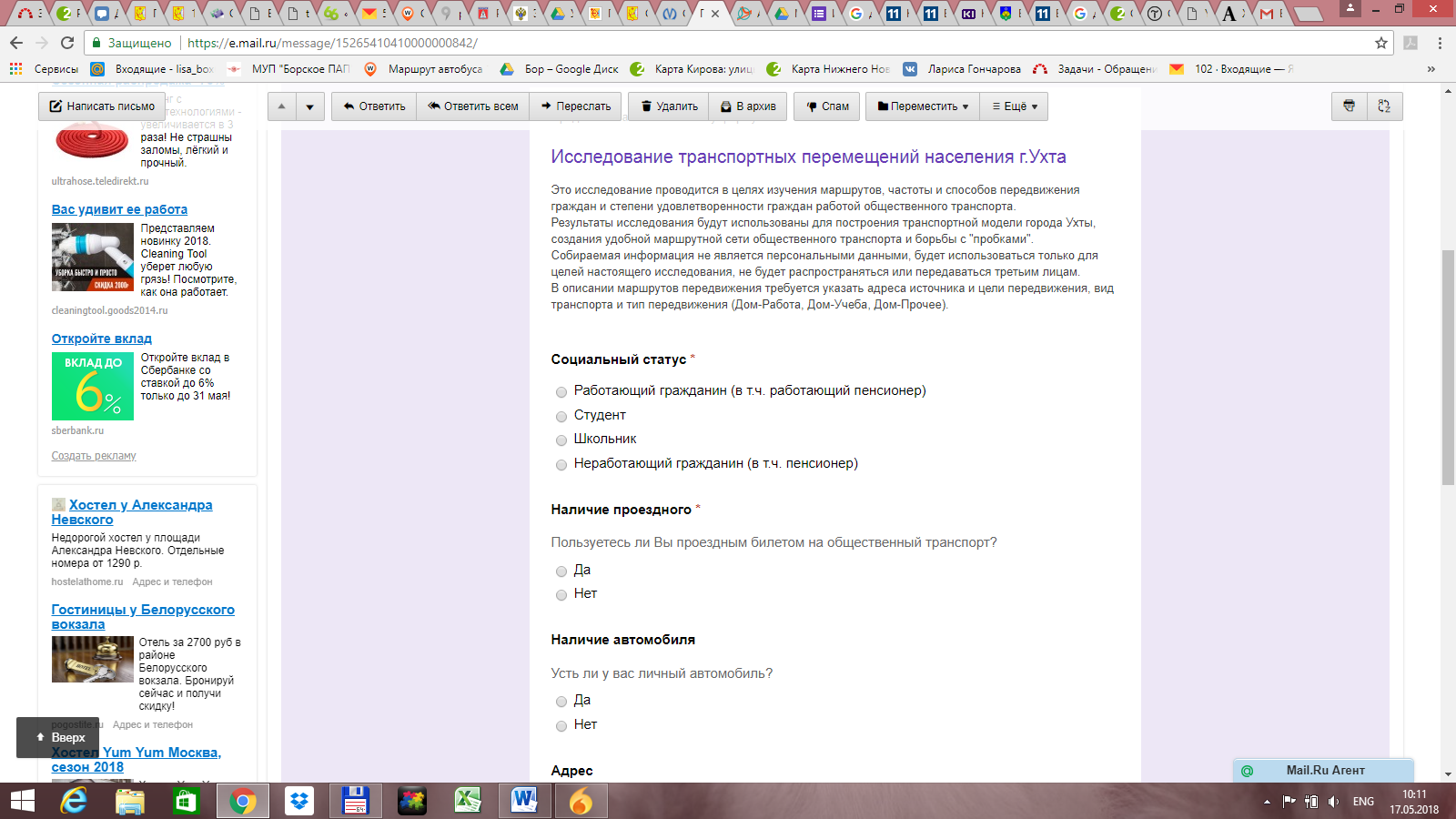 Звездочкой помечены вопросы, ответ на которые обязателен.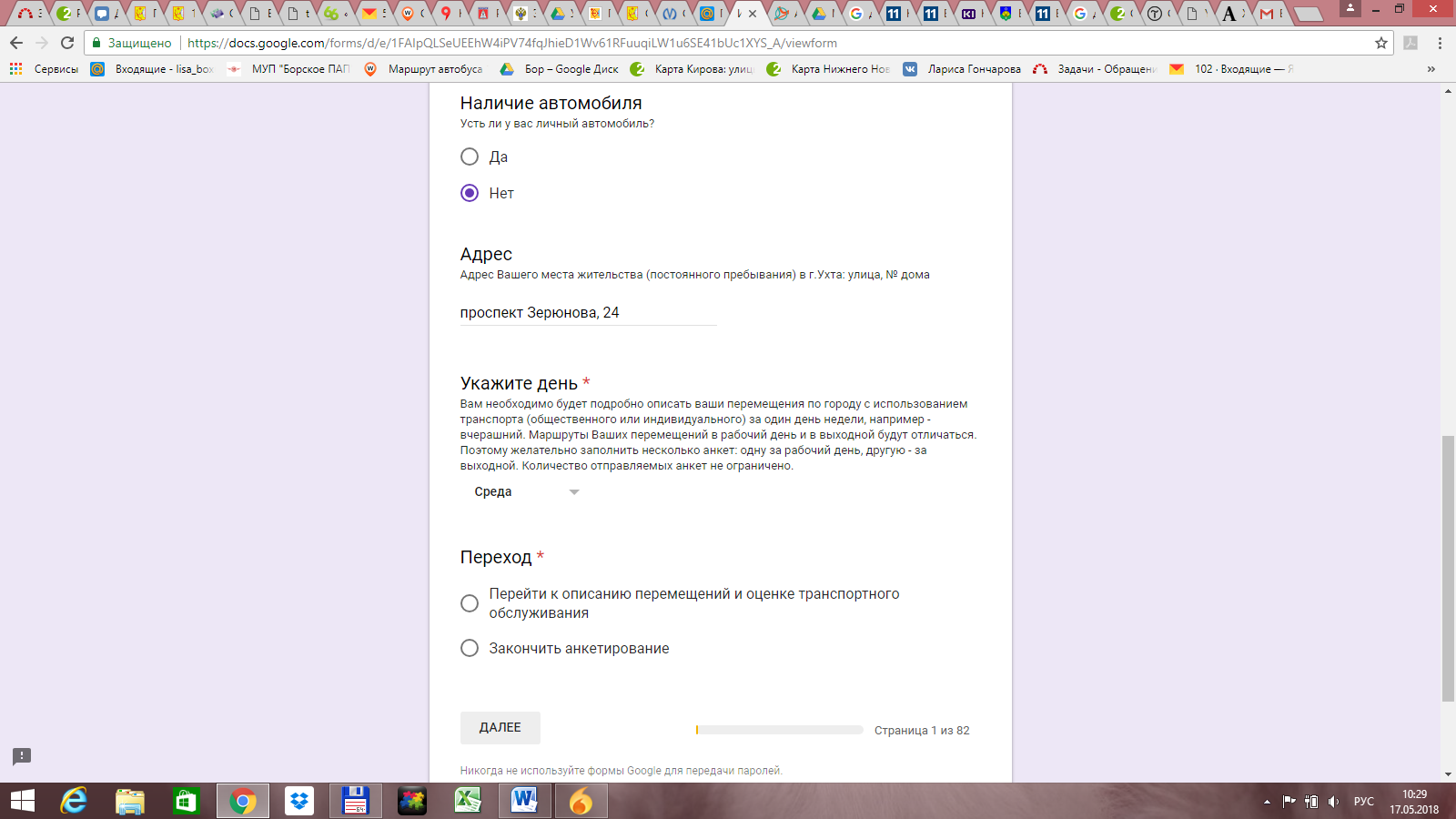 Ответ на вопросы «Наличие автомобиля» и «Адрес» необязательны. Поэтому, если Вас что-то смущает – можете не отвечать и оставить поле свободным. Но если Вы решили отвечать, то лучше дать правильный ответ. Мы не собираем данные, с какого адреса отправлена анкета.Если Вы решили не отвечать на дальнейшие вопросы, укажите «закончить анкетирование» и нажмите «Далее».  Иначе после нажатия «Далее», Вы будете перенаправлены на страницы с описанием перемещений. Перемещения необходимо указывать в хронологическом порядке. Например, Ваше первое перемещение за день – на работу. Все заполняемы поля будут иметь индекс 1. Тип перемещения выбираете из выпадающего списка - «Дом-Работа». Источником перемещения в этом случае будет  адрес вашего дома (только улица и № дома без номера квартиры), целью  – адрес места работы. Если Вы все-таки не хотите вводить адрес своего дома, можно указать соседний дом, но том же квартале, а не через дорогу, т.к. нам важно расстояние от места жительства до ближайшей остановки. Для заполнения полей с адресами можно воспользоваться сервисом Яндекс-карты (ссылка указана в анкете). При переходе по ссылке открывается дополнительная закладка Яндекс-карты. 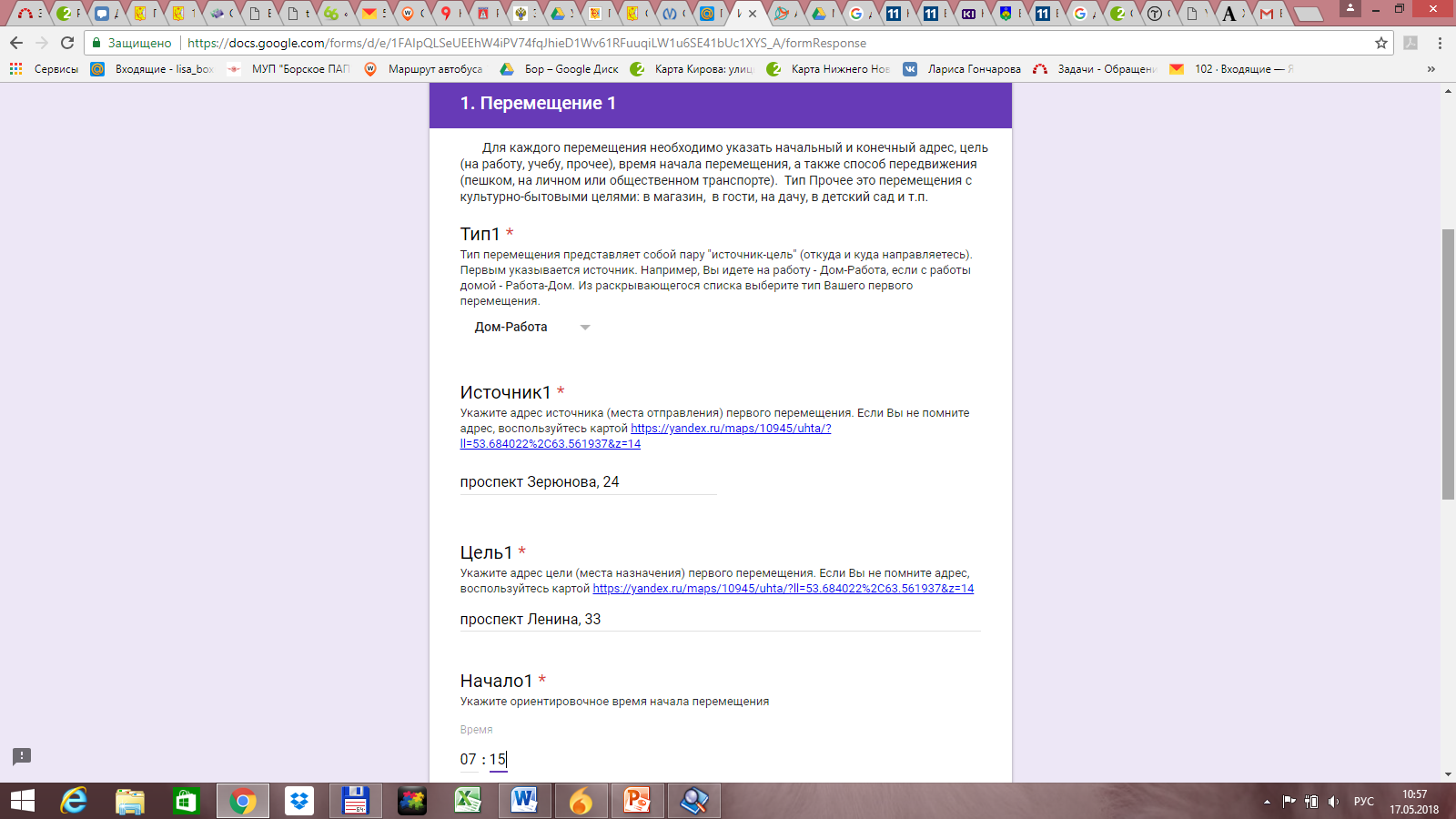 Найдите необходимый дом на карте, кликните его мышкой и скопируйте появившийся адрес, затем перейдите к закладке с анкетой и вставьте  этот адрес в поле «Источник» или Цель». Закладку с картой не закрывайте, она Вам еще пригодится для ввода других адресов.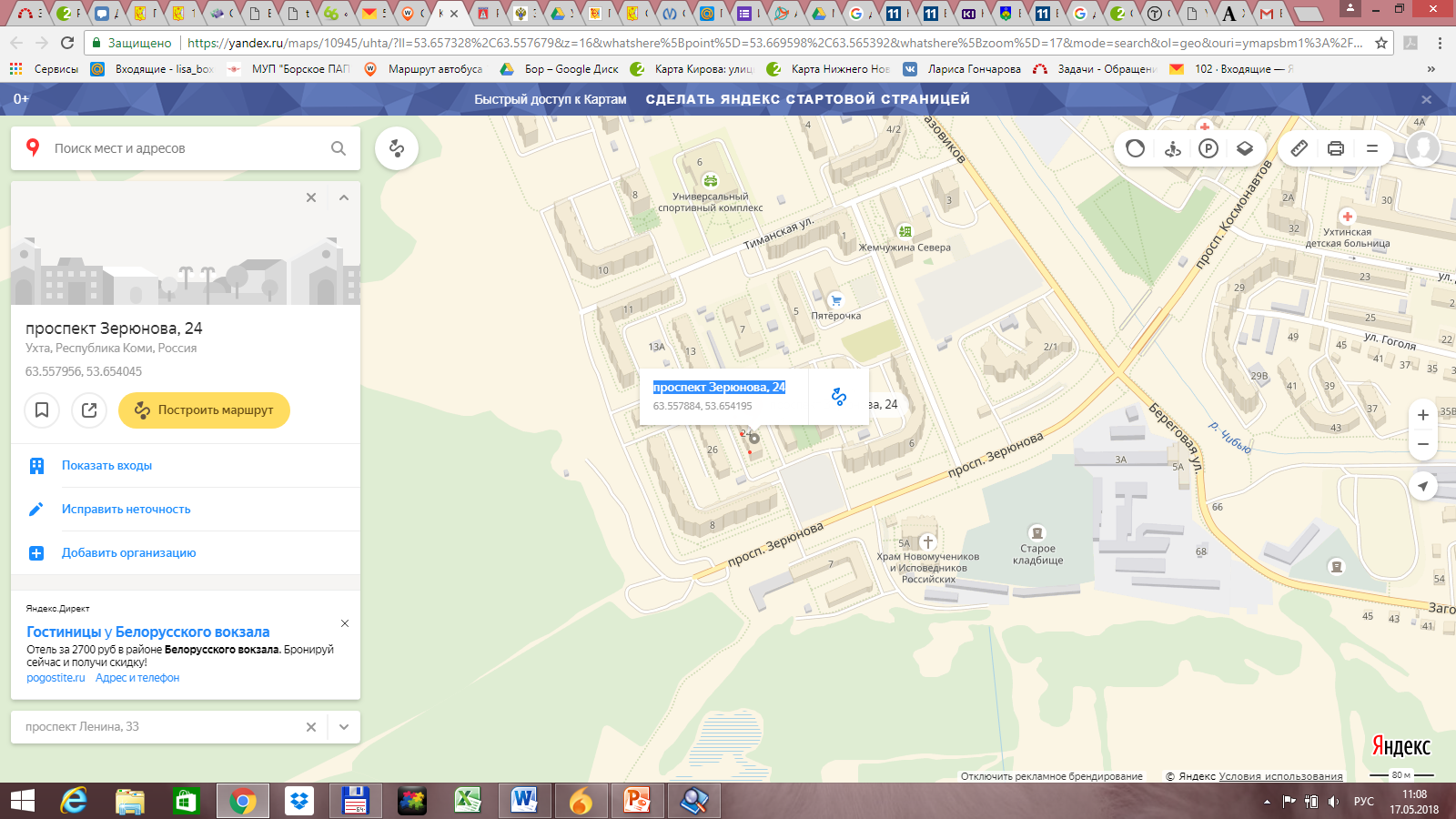 Укажите время начала перемещения. Например, вы вышли из дома в 7:15. Далее укажите вид транспорта.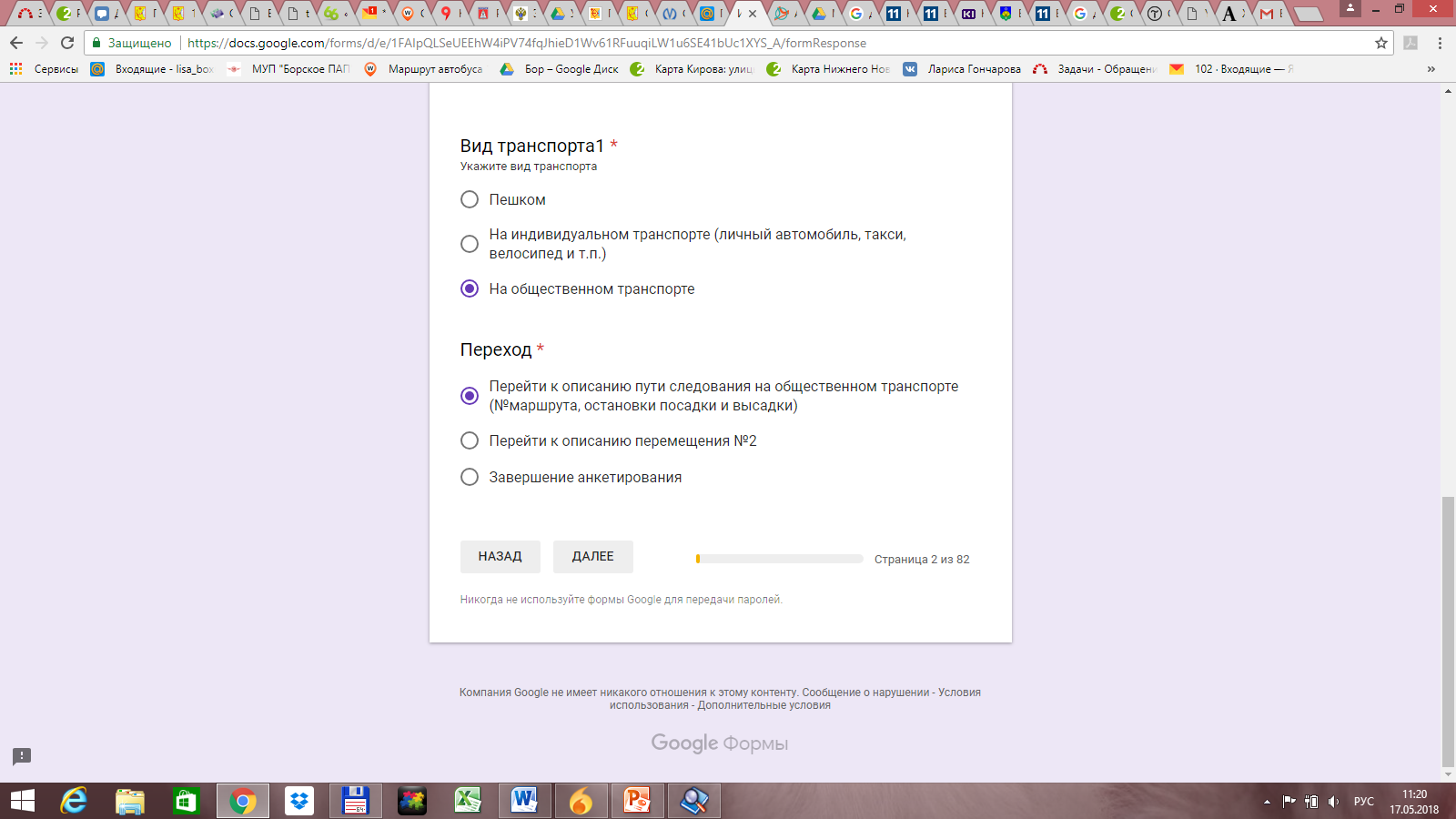 При ответе «На общественном транспорте» в поле «Переход» необходимо указать «Перейти к описанию пути следования на общественном транспорте», при других вариантах ответа – перейти к описанию перемещения №2 (ведь в этот день Вы вернетесь с работы) или «Завершить анкетирование» если перемещений за этот день больше не будет. После нажатия «Далее» Вы будете перенаправлены на соответствующую страницу.Переход на страницу с описанием пути следования на общественном транспорте является ответвлением в общей последовательности страниц. После описания пути следования Вы снова вернетесь на страницу описания Перемещения №1 чтобы осуществить дальнейший переход  к описанию Перемещения №2 или закончить анкетирование. 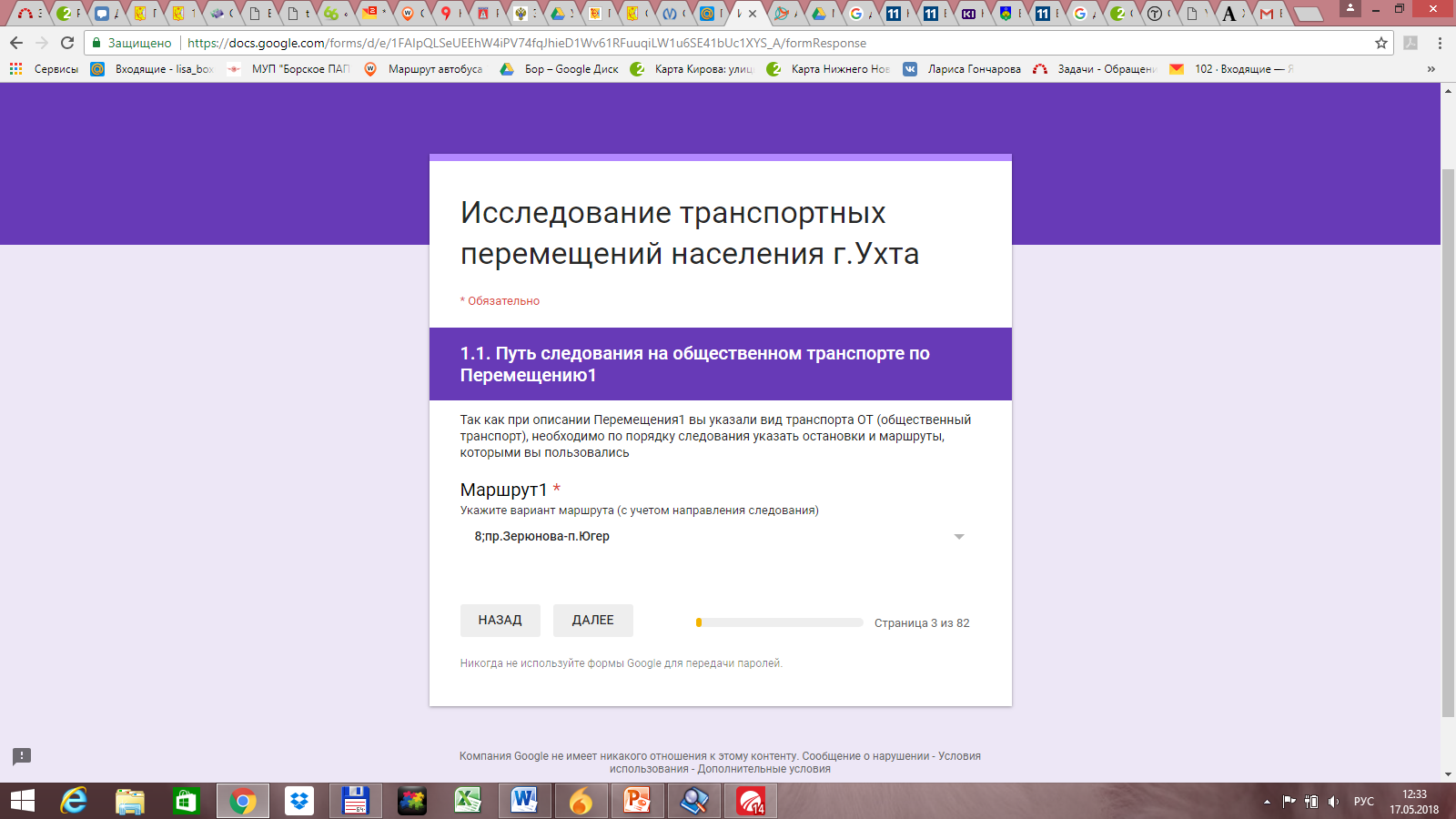 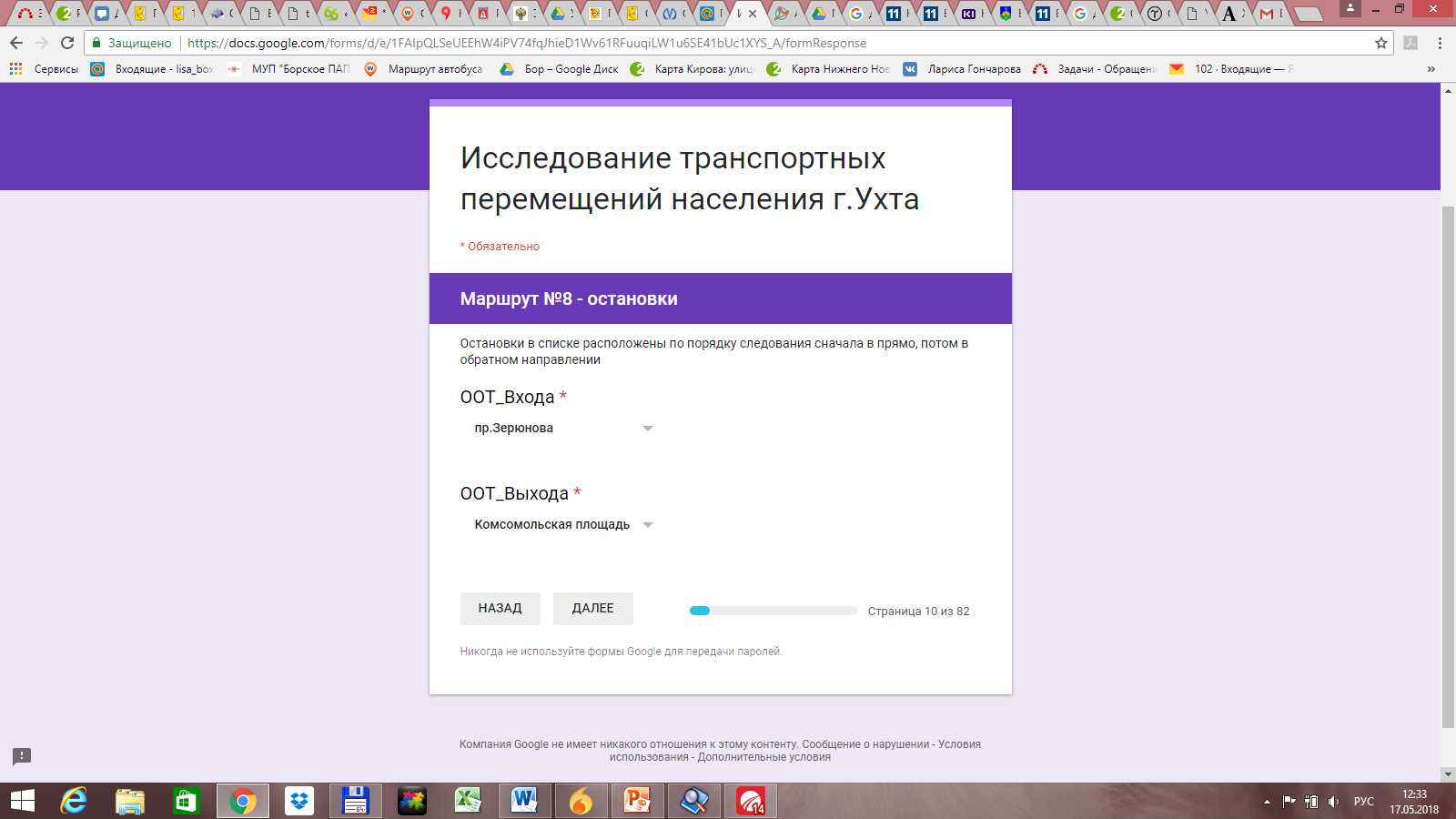 После нажатия «Далее» вы возвратитесь на страницу «Перемещение 1». 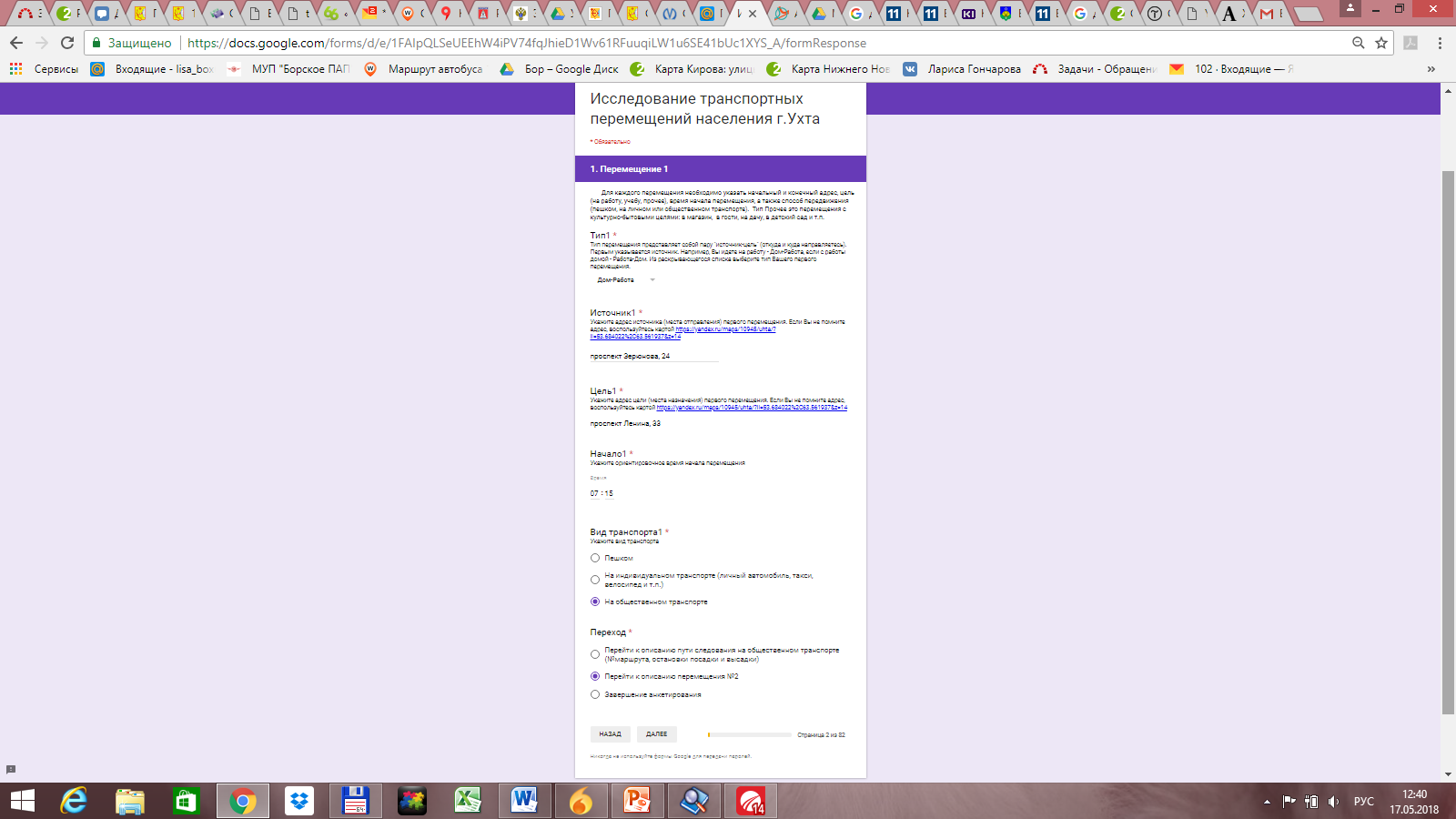 Сейчас Вам необходимо выбрать уже переход к описанию Перемещения №2 и «Далее». Аналогично описываем Перемещение №2. Например, с работы зашли пешком за ребенком в школу №21. Тип перемещения Работа-Прочее. 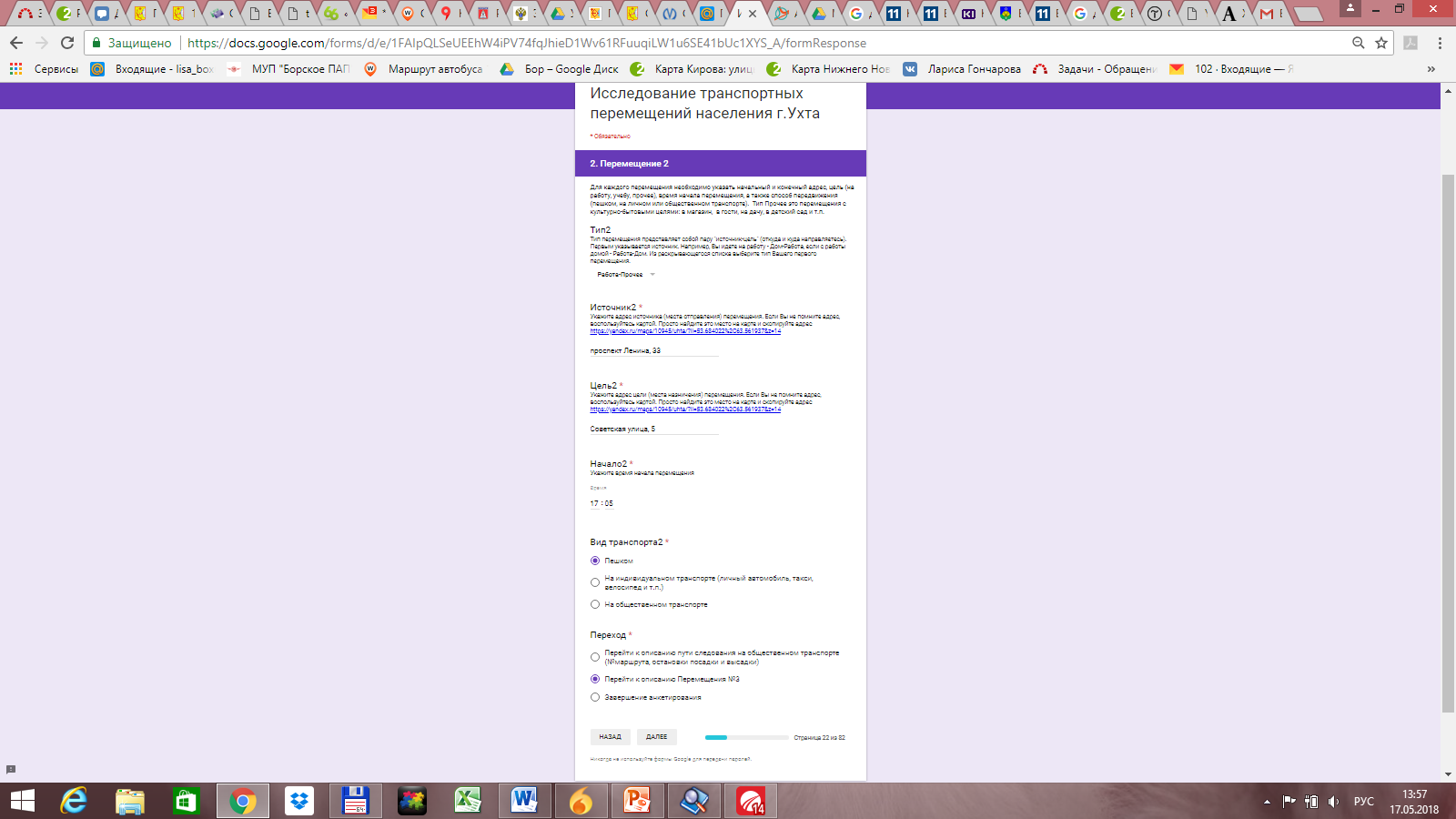 Так как шли пешком, путь следования на общественном транспорте описывать не надо, переход к описанию Перемещения №3 и жмем «Далее».Перемещение №3 будет из школы домой на общественном транспорте. Тип перемещения «Прочее-Дом» (от Советская улица, 5 до проспект Зерюнова, 24) . 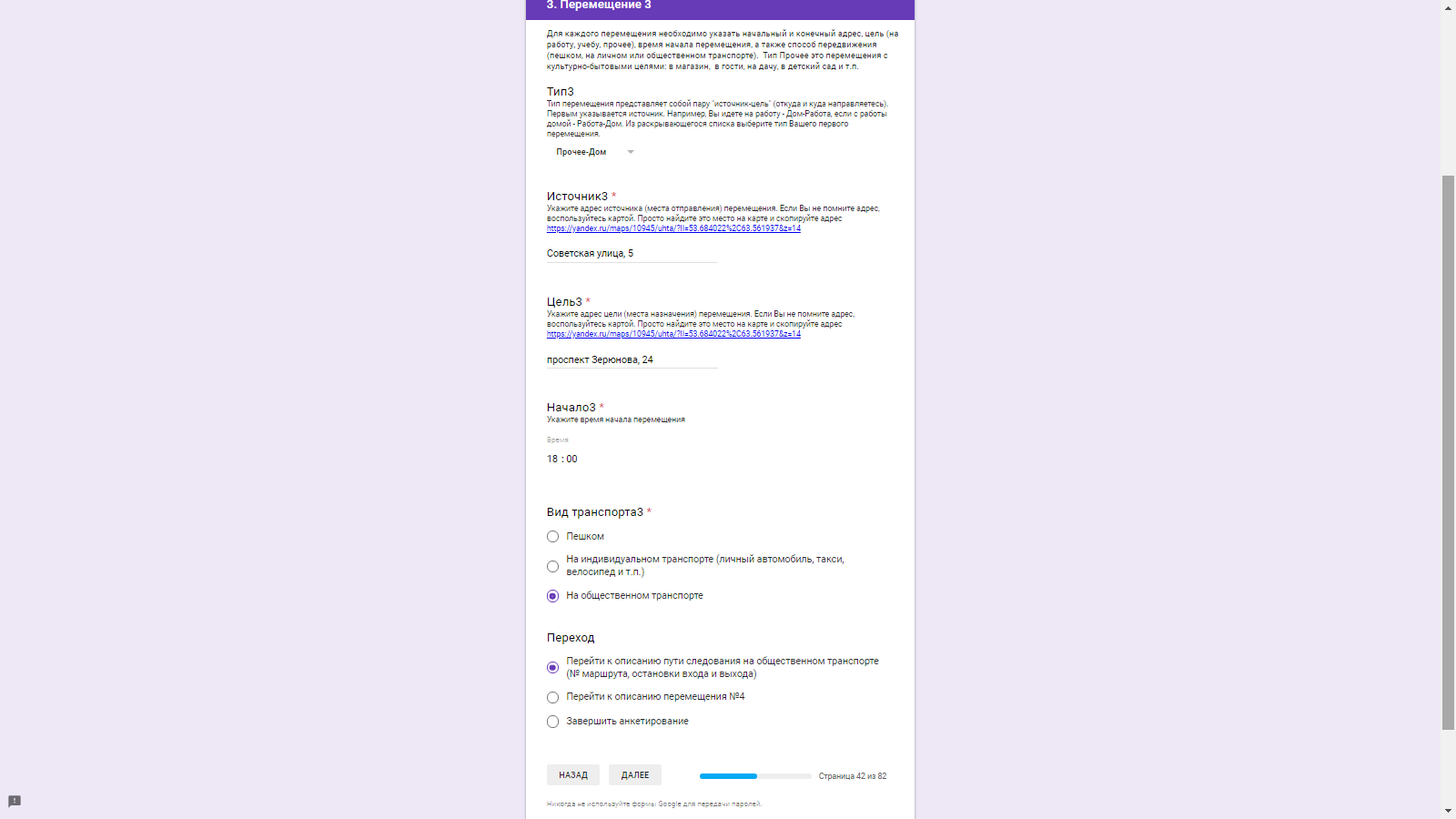 Описываем путь следования на общественном транспорте. В раскрывающемся списке ищем маршрут №8, но уже в обратном направлении.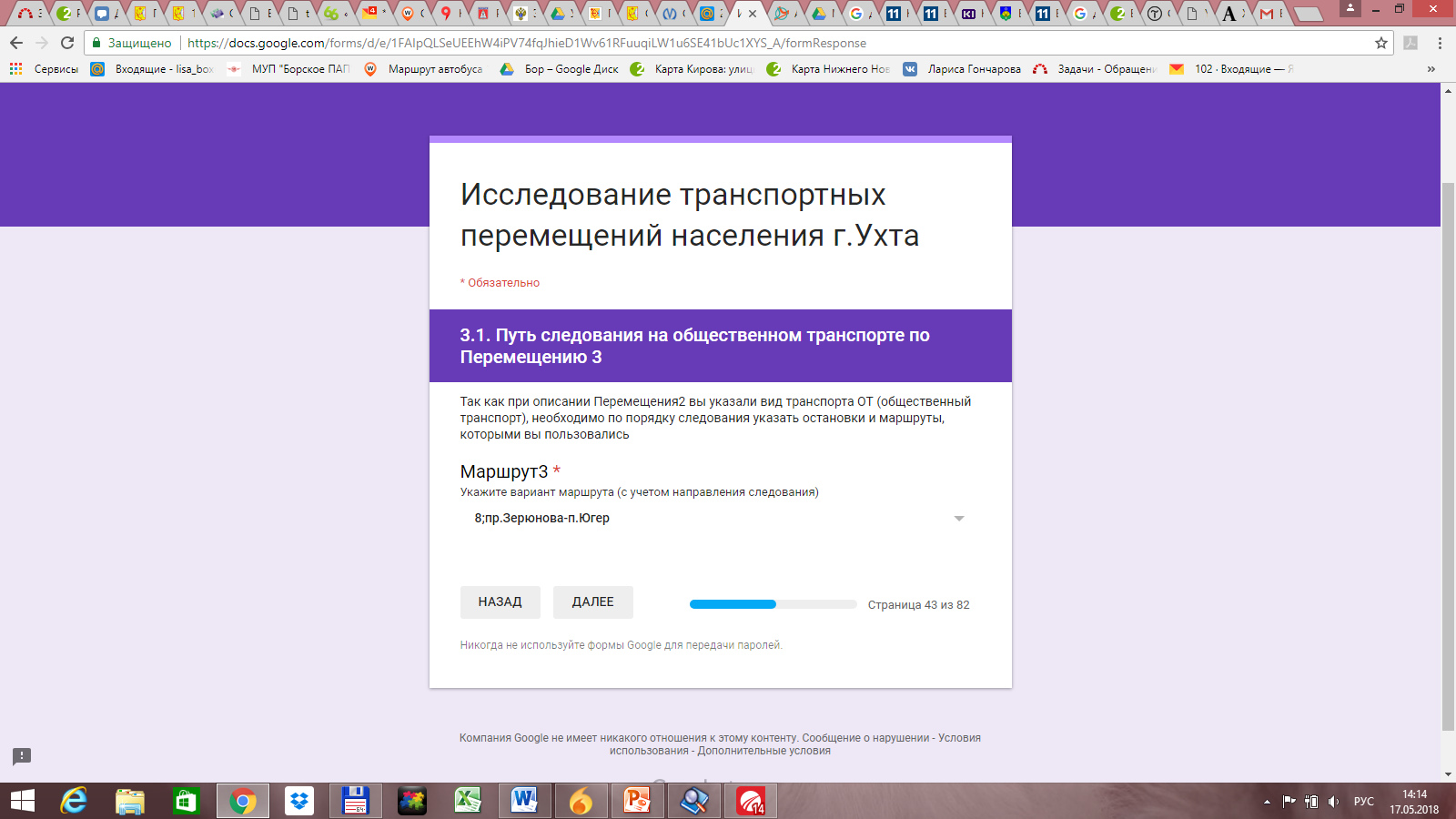 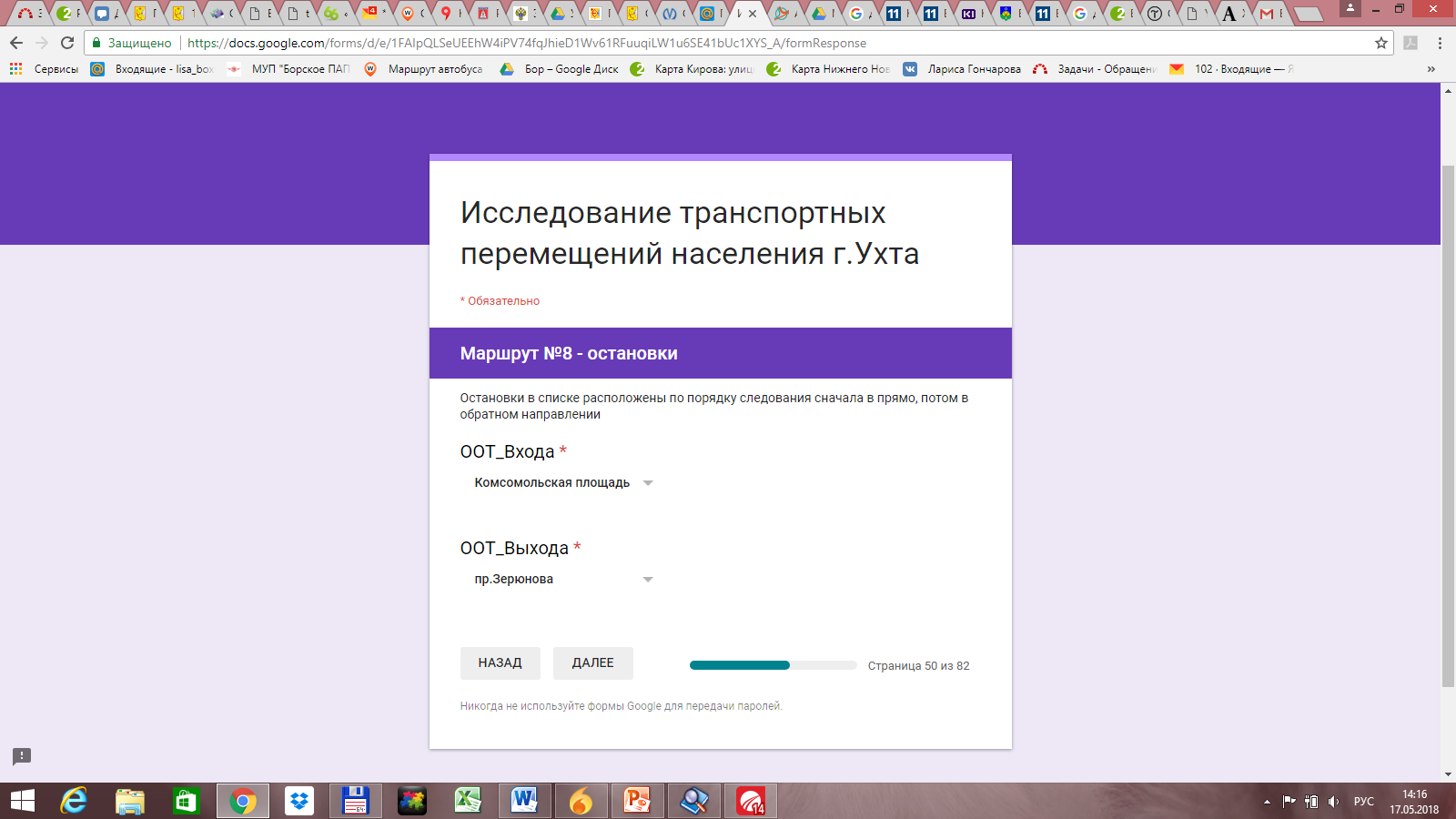 После нажатия «Далее» снова попадаем на страницу описания Перемещения №3.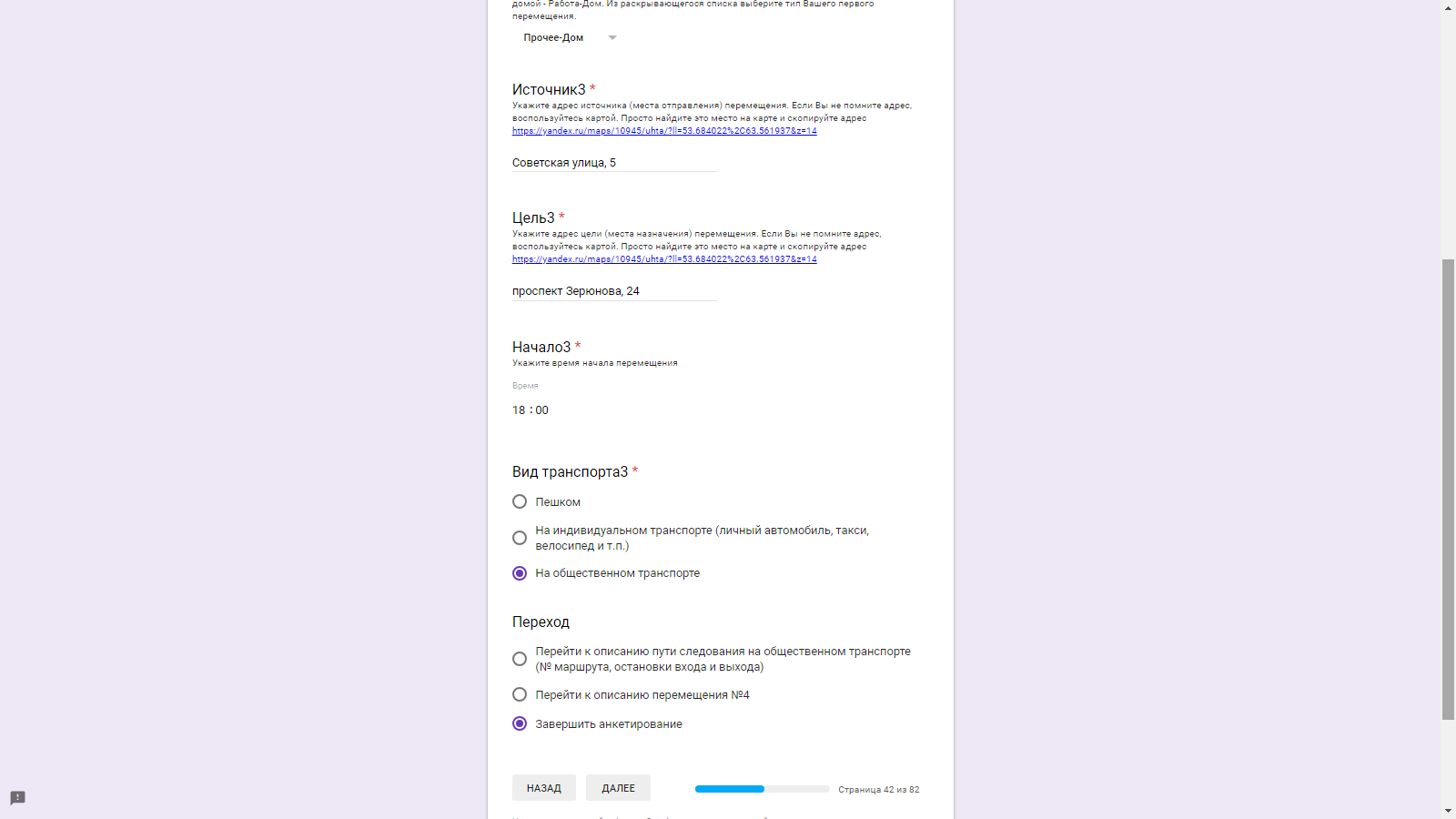 Завершаем анкетирование и после нажатия «Далее» переходим к оценке работы общественного транспорта и формулируем свои замечания и предложения. Поле «Предложения» - необязательное, если у Вас нет никаких замечаний, можете оставить его пустым. 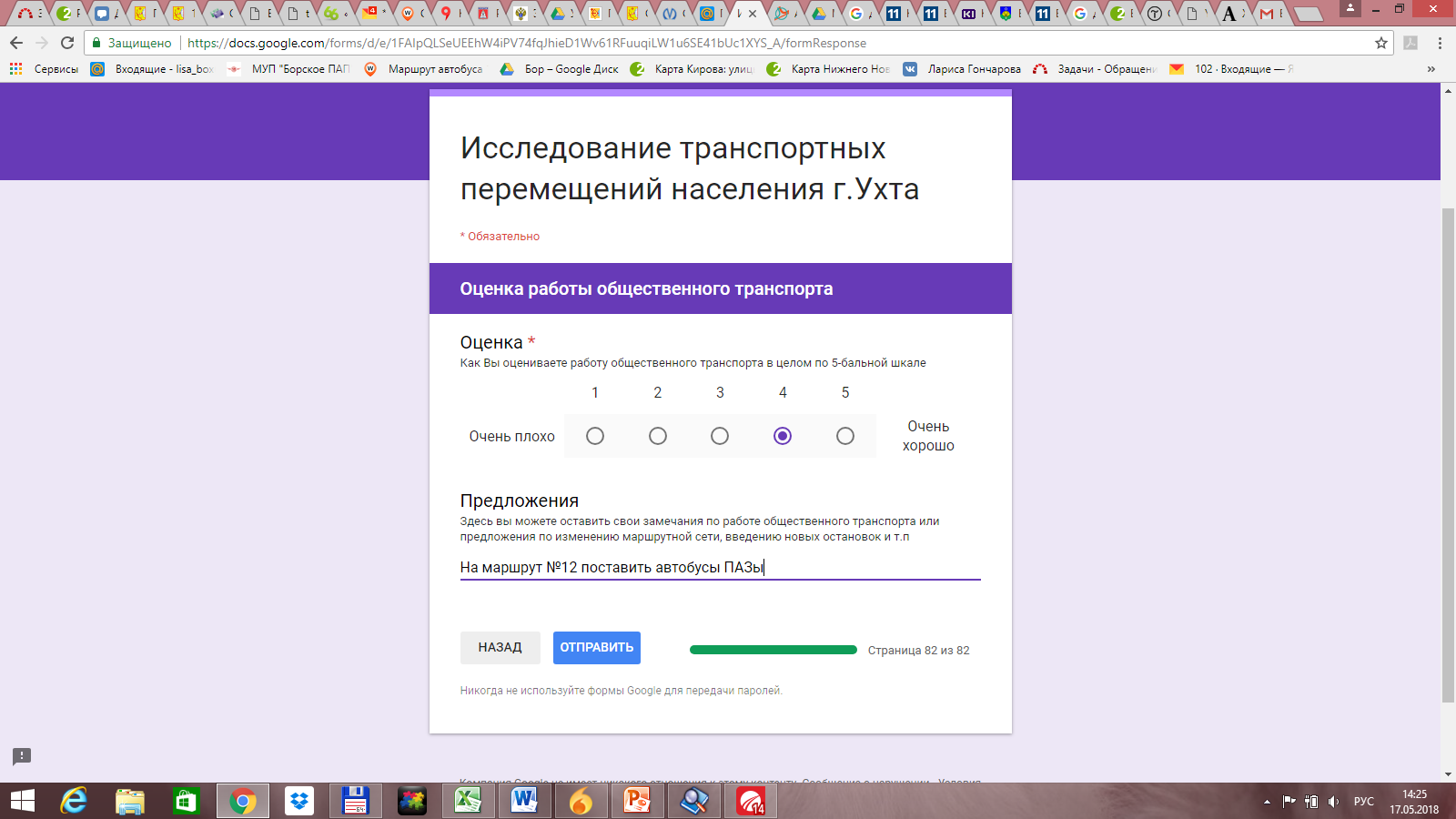 Жмем «Отправить». 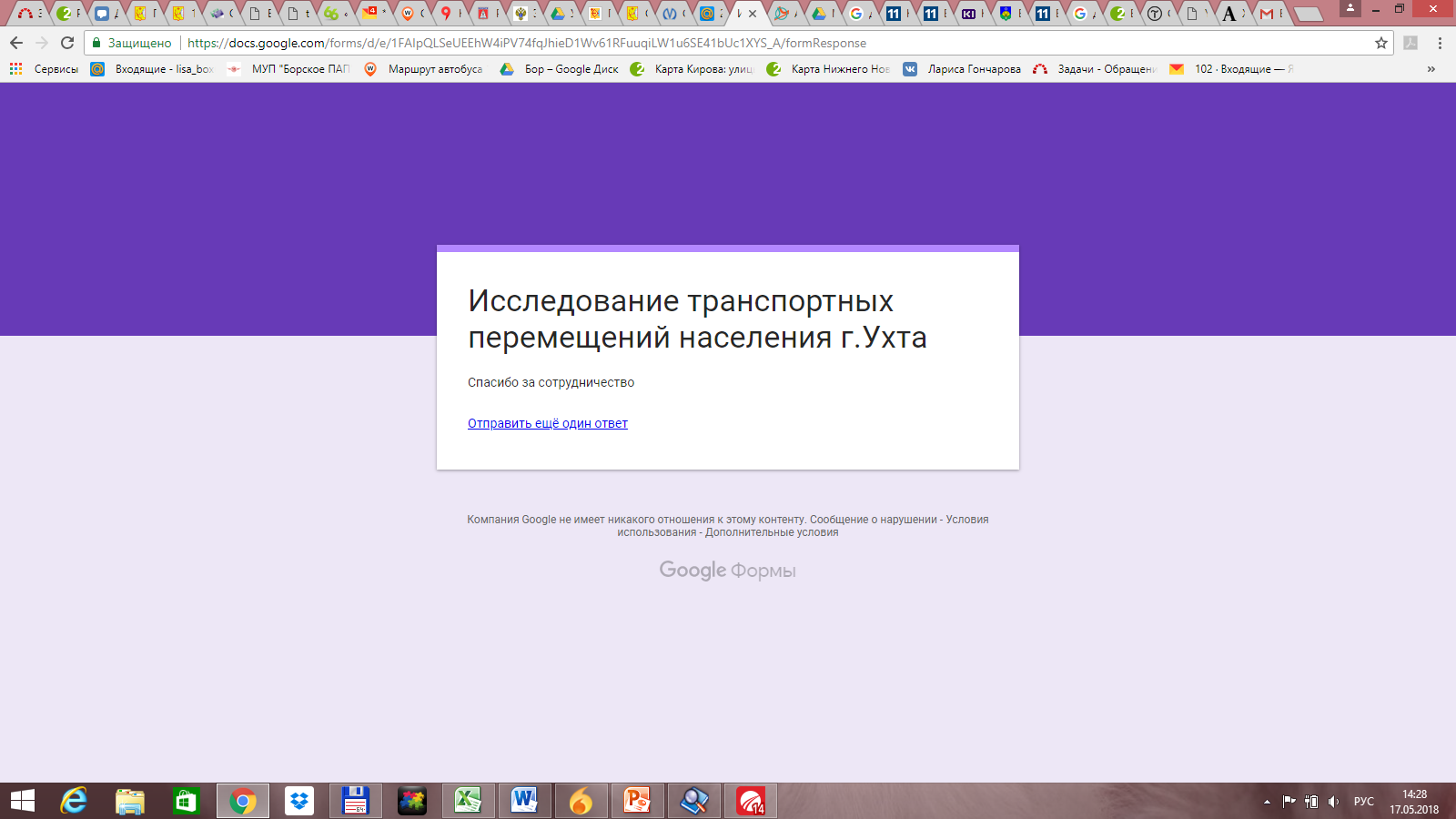 